DAFTAR PUSTAKAAkdere, M., & Egan, T. (2020). Transformational leadership and human resource development: Linking employee learning, job satisfaction, and organizational performance. Human Resource Development Quarterly, 31(4), 393–421. https://doi.org/10.1002/hrdq.21404Aman-Ullah, A., Mehmood, W., Amin, S., & Abbas, Y. A. (2022). Human capital and organizational performance: A moderation study through innovative leadership. Journal of Innovation & Knowledge, 7(4), 100261. https://doi.org/10.1016/j.jik.2022.100261Anindya, L., & Irhandayaningsih, A. (2021). Penerapan Komponen Human Capital dalam Teori Andrew Mayo (Studi Kasus: Perpustakaan Daerah Kabupaten Purbalingga). Anuva: Jurnal Kajian Budaya, Perpustakaan, dan Informasi, 5(2), Article 2. https://doi.org/10.14710/anuva.5.2.237-250Anshari, M., & Hamdan, M. (2022). Understanding knowledge management and upskilling in Fourth Industrial Revolution: Transformational shift and SECI model. VINE Journal of Information and Knowledge Management Systems, 52(3), 373–393. https://doi.org/10.1108/VJIKMS-09-2021-0203Aplikasi Analisis Multivariete dengan Program IBM SPSS 23 | Perpustakaan. (n.d.). Retrieved April 6, 2023, from //digilib.itbwigalumajang.ac.id/index.php?p=show_detail&id=2775Arifin, J. (2017). SPSS 24 untuk Penelitian dan Skripsi. Elex Media Komputindo.Arisandy, M. R. (2015). Pengaruh Keterampilan Dan Pengalaman Kerja Terhadap Pengembangan Karir Pegawai Pada Dinas Pendidikan Kabupaten Donggala [Journal:eArticle, Universitas Tadulako]. In Katalogis (Vol. 3, Issue 8, p. 145191). https://www.neliti.com/id/publications/145191/Asheq, A., Tanchi, K., Kamruzzaman Didar, M., & Karim, M. (2021). The impact of e-marketing orientation, technological orientation and learning capacity on online SME performance. Innovative Marketing, 17, 168-179. https://doi.org/10.21511/im.17(3).2021.14Aslam, N., Abusharieh, E., Abuarqoub, D., Ali, D., Al-Hattab, D., Wehaibi, S., Al-Kurdi, B., Jamali, F., Alshaer, W., Jafar, H., & Awidi, A. S. (2020). Anti-Oncogenic Activities Exhibited By Secretomes Of Mesenchymal Stem Cells Are Mediated By Modulation Of KITLG and DKK1 Genes In Glioma Stem Cells. [Preprint]. In Review. https://doi.org/10.21203/rs.3.rs-38696/v1Astutik, W., & Sulhan, M. (2022). Pelatihan Kerja, Soft Skill dan Hard Skill Mendorong Peningkatan Kinerja Karyawan. JMK (Jurnal Manajemen Dan Kewirausahaan), 7(2), Article 2. https://doi.org/10.32503/jmk.v7i2.2345Dewi, K. R. P., Negoro, N. P., & Rahmawati, Y. (2017). Peran Human Capital Terhadap Efisiensi Perusahaan Perbankan Di Indonesia. Jurnal Sains dan Seni ITS, 6(1), 18–23. https://www.neliti.com/publications/134595/Dewi, S., Listyowati, D., & Napitupulu, B. E. (2018). Bonus Demografi Indonesia: Suatu Anugerah Atau Petaka. Jismar (Journal of Information System, Applied, Management, Accounting and Research), 2(3), Article 3. http://journal.stmikjayakarta.ac.id/index.php/jisamar/article/view/44Fahmi, M., & Mulyono, Y. O. (2015). Pendidikan, Human Capital ataukah Signaling? Studi Kasus Indonesia Education, Human Capital or Signaling? The Case of Indonesia. 15(2).Frimayasa, A., & Lawu, S. H. (2020). Pengaruh Komitmen Organisasi Dan Human Capital Terhadap Kinerja Pada Karyawan PT.Frissian Flag. Equilibrium : Jurnal Ilmiah Ekonomi, Manajemen dan Akuntansi, 9(1), Article 1. https://doi.org/10.35906/je001.v9i1.485Fure, J. A. (2016). Fungsi Bank Sebagai Lembaga Keuangan Di Indonesia Menurut Undang Undang Nomor 10 Tahun 1998 Tentang Perbankan. Lex Crimen, 5(4), Article 4. https://ejournal.unsrat.ac.id/v3/index.php/lexcrimen/article/view/13122Ghozali, I. (2016). Aplikasi analisis multivariete dengan program IBM SPSS 23 (Cet. VIII). Badan Penerbit Universitas Diponegoro.Ghozali, I. (2018). Aplikasi Analisis Multivariate dengan Program IBM SPSS 25. Badan Penerbit Universitas Diponegoro.Handayani, R., & Heri, H. (2020). Metodologi Penenlitian Sosial.Isa, E. S. A. (2021). Human Capital, Pembelajaran Organisasional Dan Efeknya Terhadap Perilaku Inovasi Serta Kinerja Karyawan Perbankan Di Kota Gorontalo. https://dspace.uii.ac.id/handle/123456789/37040Jojo, J., Gandhy, A., Simanullang, E. S., & Frasipa, A. (2019). Analisis Human Capital Terhadap Pertumbuhan Ekonomi Indonesia. JIM UPB (Jurnal Ilmiah Manajemen Universitas Putera Batam), 7(2), Article 2. https://doi.org/10.33884/jimupb.v7i2.1001Jumarni, J., & Sariani, L. (2021). Analisis Urgensi Prinsip 5C (Character, Capacity, Capital, Collateral, Condition) Dalam Menimimalisir Risiko Pembiayaan (Studi Pada BMT As'adiyah Lengkang). Islamic Banking and Finance, 1(1), Article 1. https://doi.org/10.30863/ibf.v1i1.3004Kandou, Y. L. (2016). Pengaruh Knowledge Management, Skill dan Attitude Terhadap Kinerja Karyawan (Studi Pada PT. Bank Sulutgo Kantor Pusat di Manado). Jurnal Berkala Ilmiah Efisiensi, 16(1), Article 1. https://ejournal.unsrat.ac.id/v3/index.php/jbie/article/view/10623Kasmawati, Y. (2017). Human Capital dan Kinerja Karyawan (Suatu Tinjauan Teoritis). JABE (Journal of Applied Business and Economic), 3(4), Article 4. https://doi.org/10.30998/jabe.v3i4.1781Lestari, D. E., Gunawan, J., & Sapruwan, M. (2022). Achievement Motivasi Training, Kepuasan Kerja dan Lingkungan Kerja Terhadap Kinerja Karyawan di Kawasan Cikarang: MASTER: Jurnal Manajemen Strategik Kewirausahaan, 2(1), Article 1. https://doi.org/10.37366/master.v2i1.426Lowell, P. D. L. (n.d.). Human Capital Capacity Building; the Essence of Organizational Development. Retrieved April 6, 2023, from https://www.academia.edu/12017330/Human_Capital_Capacity_Building_the_Essence_of_Organizational_DevelopmentMallén, F., Chiva, R., Alegre, J., & Guinot, J. (2016). Organicity and performance in excellent HRM organizations: The importance of organizational learning capability. Review of Managerial Science, 10(3), 463–485. https://doi.org/10.1007/s11846-014-0164-2Manara, M. U. (2014). Hard Skills dan Soft Skills pada Bagian Sumber Daya Manusia di Organisasi Industri. Jurnal Psikologi Tabularasa, 9(1), Article 1. https://doi.org/10.26905/jpt.v9i1.231Ma’ruf, M., Ikhbaluddin, I., Suripto, S., & Abdurohim, A. (2021). Pengenbangan Kapasitas (Capacity Building) Usaha Kecil dan Menengah Bidang  Pertanian Di Kecamatan Rancabungur Kabupaten Bogor. J-3P (Jurnal Pembangunan Pemberdayaan Pemerintahan), 16–32. https://doi.org/10.33701/j-3p.v6i1.1512McAndrews, L. E., & Ha-Brookshire, J. E. (2022). The assessment, development, and measurement of human capacity building programs for El Salvador’s textile and apparel industry. Fashion and Textiles, 9(1), 37. https://doi.org/10.1186/s40691-022-00311-xMetode Penelitian Kuantitatif, Kualitatif, dan R&D – MPKK – Toko Buku Bandung. (n.d.). Retrieved April 6, 2023, from https://cvalfabeta.com/product/metode-penelitian-kuantitatif-kualitatif-dan-rd-mpkk/Metode Penelitian Pendidikan Pendekatan Kuantitatif, Kualitatif dan R&D | Perpustakaan Universitas Gresik. (n.d.). Retrieved July 19, 2022, from https://digilib.unigres.ac.id/index.php?p=show_detail&id=43Ningsih, R., Asyari, A., & Izmuddin, I. (2020). Pengaruh Islamic Human Capital dan Pengembangan Karir terhadap Kinerja Karyawan Bank Syariah. Ekonomuka Syariah : Journal of Economic Studies, 4(2), Article 2. https://doi.org/10.30983/es.v4i2.3490Octaviana, D. R., & Ramadhani, R. A. (2021). Hakikat Manusia: Pengetahuan (Knowladge), Ilmu Pengetahuan (Sains), Filsafat dan Agama. Jurnal Tawadhu, 5(2), Article 2. https://doi.org/10.52802/twd.v5i2.227Pasban, M., & Nojedeh, S. H. (2016). A Review of the Role of Human Capital in the Organization. Procedia - Social and Behavioral Sciences, 230, 249–253. https://doi.org/10.1016/j.sbspro.2016.09.032Prasetya, E. M., Utami, H. N., & Prasetya, A. (n.d.). Pengaruh Human Capital, Information Capital Dan Organizational Capital Terhadap Kinerja KaryawanRahmizal, M., & Arifin, R. (2023). Pengaruh Kompensasi, Pemberdayaan Karyawan dan Budaya Organisasi Terhadap Kinerja Karyawan Pada PDAM Tirta Sanjung Buana Sijunjung. Ekoma: Jurnal Ekonomi, Manajemen, Akuntansi, 2(2), 314–323. https://doi.org/10.56799/ekoma.v2i2.1433Rajak, A., Thahrim, M., & Pinoa, M. (2018). Pengaruh Human Capital dan Kepuasan Kerja Terhadap Kinerja Pegawai Dinas Lingkungan Hidup Kota Ternate5(2).Ritonga, Z. (2019). Analisis pengaruh human capital Terhadap Kinerja Karyawan PADA PT.Mustika Asahan Jaya. Ecobisma (Jurnal Ekonomi, Bisnis dan Manajemen), 6(1), Article 1. https://doi.org/10.36987/ecobi.v6i1.16Susanti, A., Soemitro, R. A. A., & Suprayitno, H. (2018). Pencarian Rumus Perhitungan Jumlah Sampel Minimal yang Digunakan Pada Penelitian Perilaku Perjalanan Terdahulu. Jurnal Manajemen Aset Infrastruktur & Fasilitas, 2(0), Article 0. https://doi.org/10.12962/j26151847.v2i0.4824Thaib, S., Alam, H. V., & Tui, F. P. D. (2022). Pengaruh Human Capital, Structural Capital Dan Customer Capital Terhadap Produktivitas Perusahaan Sumber Usaha Karawo Gorontalo. Jambura: Jurnal Ilmiah Manajemen Dan Bisnis, 5(1), Article 1. https://doi.org/10.37479/jimb.v5i1.15079The Influence of Human Capital on Financial Performance and Corporate Value Jurnal GeoEkonomi. (2020). http://jurnal.fem.uniba-bpn.ac.id/index.php/geoekonomi/article/view/45Yuliawan, K. (2021). Pelatihan martpls 3.0 Untuk  Pengujian Hipotesis Penelitian Kuantitatif. Jurnal Pengabdian Pada Masyarakat Membangun Negeri, 5(1), Article 1. https://doi.org/10.35326/pkm.v5i1.1094Zami, M. F. Z., & Machdum, S. V. (2020). Pengembangan Human Capital Dalam meningkatkan Minat Baca Masyarakat. Procedding Iternational Conference on Social Work (ICSW), 0, Article 0. https://jurnal.umj.ac.id/index.php/ICSW2019/article/view/6876LAMPIRANLampiran  1 Lembar KuisionerKATA PENGANTARPerihal     : Permohonan Pengisian Kuesioner  Judul Penelitian : Pengaruh Human Capital Knowledge, Human Capital Skill, Human Capital Capacity Terhadap Achievement Karyawan PT. Bank Negara Indonesia (Persero) Cabang TegalKepada Yth  Bapak/Ibu/Sdr  Di Tempat  Dengan Hormat,  Dalam rangka menyelesaikan penelitian, kami mahasiswa Fakultas Ekonomi dan Bisnis Universitas Pancasaki Tegal, mohon partisipasi dari Bapak/Ibu/Sdr untuk mengisi kuesioner yang telah kami disediakan.  Adapaun data yang kami minta adalah seusai dengan kondisi yang dirasakan Bapak/Ibu/Sdr selama ini. Kami akan menjaga kerahasiaannya karena data ini hanya untuk kepentingan penelitian.  Kami memberikan jangka waktu selama satu minggu setelah kuesioner ini kami sebarkan, agar Bapak/Ibu/Sdr dapat segera mengembalikannya kepada kami. Atas perhatian dan bantuannya, kami mengucapkan terima kasih. Tegal, 1 Mei 2023  Hormat Saya,  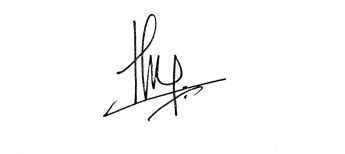 LiLisa YuniartiKARAKTERISTIK RESPONDEN Lingkari pilihan jawaban Saudara berikut. A. Jenis Kelamin   : 	a. Laki-laki  	  b. Perempuan B. Pendidikan Terakhir : a. SMA   b. DIII/S1   c. S2 C. Umur    :	 	a. 25-35 tahun   b. 35-40 tahun   c. 40-45 tahun   				d. >45 tahun D. Masa Kerja   : 	a. 11 tahun  b. 1-5 tahun  c. 6-10 tahun  d. >11 tahun KUESIONER PENELITIAN a. Mohon dengan hormat dan kesediaan Bapak/Ibu/Sdr untuk menanggapi seluruh pertanyaan yang ada.  b. Beri tanda (X) pada kolom yang tersedia. c.  Ada 5 alternatif jawaban, yaitu: SS : Sangat Setuju S : Setuju KS : Kurang Setuju TS : Tidak Setuju STS : Sangat Tidak SetujuKUESIONER PENELITIANVariabel Achievement (Y) Variabel Human capital Knowledge (X1) Variabel Human Capital Skill (X2) Variabel Human Capital Capacity (X3)Lampiran  2 Data Uji validitas dan reliabilitas variabel Achievement Karyawa Lampiran  3 Data Uji validitas dan reliabilitas variabel Human Capital SkillLampiran  4 Data Uji validitas dan reliabilitas variabel Human Capital SkillLampiran  5 Data Uji validitas dan reliabilitas variabel Human Capital Capacity Lampiran  6 Data Uji variabel Achievement KaryawanLampiran  7 Data Uji variabel Human Capital KnowledgeLampiran  8 Data Uji variabel Human Capital SkillLampiran  9 Data Uji variabel Human Capital Capacity Lampiran  10 MSI Achievement KaryawanLampiran  11 MSI Human Capital KnowledgeLampiran  12 MSI Human Capital SkillLampiran  13 MSI Human Capital CapacityLampiran  14 Uji NormalitasLampiran  15 Uji MultikolinieritasLampiran  16 Uji Heteroskedasitas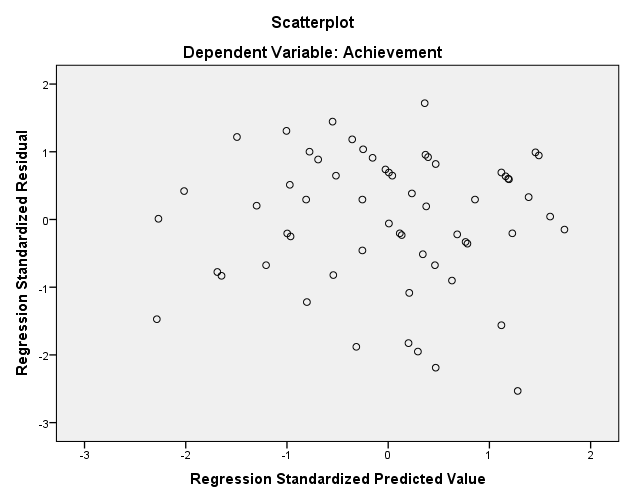 Lampiran  17 Analisis Regresi Linier BergandaLampiran  18 Uji Signifikansi Parsial (Uji-t)Lampiran  19 Uji Signifikansi Simultan (Uji F-test)Lampiran  20 Analisis Koefisien Determinasi No                         PernyataanJawabanJawabanJawabanJawabanJawaban No                         PernyataanSSSN   TS  STSKuantitasKuantitas1.Karyawan dapat menyelesaikan tugas sesuai dengan target yang telah ditentukanKualitasKualitas2.Karyawan dapat menyelesaikan tugas yang telah menjadi tanggung  jawab dengan hasil yang memuaskan3.Hasil kerja saya karyawan tidak diragukan lagi karena sesuai dengan standar yang telah ditetapkanKetepatan WaktuKetepatan Waktu4.Karyawan tidak pernah menunda pekerjaan yang telah menjadi tanggung jawabnya5. Karyawan  selalu menyelesaikan pekerjaan tepat waktuKehadiranKehadiran6.Karyawan selalu hadir tepat waktu dalam bekerja7. Karyawan  tidak pernah membolos dalam bekerjaKerja samaKerja sama8.Karyawan selalu meningkatkan pengetahuan tentang pekerjaan 9.Karyawan dapat bekerjasama dengan baik saat bekerja dalam timNoPernyataanJawabanJawabanJawabanJawabanJawabanNoPernyataanSSSNTS STSKemampuan Kemampuan 1.Karyawan mampu mengerjakan pekerjaan dengan baik sesuai dengan standar perusahaan Motivasi Motivasi 2.Karyawan  semangat dalam bekerja     Dukungan     Dukungan 3.Karyawan mampu memberikan dukungan kepada karyawan lain4.Karyawan mampu mengerjakan pekerjaan yang diberikan sesuai dengan komponen saat mengikuti pelatihan5. Perusahaan menyediakan fasilitas untuk para     karyawan         Keberadaan pekerjaan    yang dilakukan         Keberadaan pekerjaan    yang dilakukan6.Mampu mencapai target yang telah ditentukan              Hubungan antara         karyawan dengan perusahaan              Hubungan antara         karyawan dengan perusahaan 7. Karyawan mampu beradaptasi dengan lingkungan      pekerjaan 8.Karyawan mempunyai kesadaran bekerja keras untuk menghasilkan prestasi 9.Karyawan mampu menyelesaikan pekerjaan agar tepat waktu No                PernyataanJawabanJawabanJawabanJawabanJawabanNo                PernyataanSSSNTS STSTechnical SkillTechnical Skill1.Karyawan memiliki keterampilan yang mumpuni untuk menyelsaikan pekerjaan 2.Karyawan memiliki kemampuan berbicara yang baik dan benar 3.Karyawan mampu menyelesaikan pekerjaan sesuai waktu yang sudah ditentukan4.Karyawan selalu meningkatkan kualitas kerja5. Karyawan mampu memberikan solusi terhadap permasalahan nasabah Conceptual SkillConceptual Skill6.Komunikasi antar bawahan dengan pimpinan sudahterjalin dengan baik7.Pimpinan	selalu	memberikan	arahan	sebelumkaryawan  melaksanakan tugas8.Komunikasi antara rekan kerja sangat harmonis9.Kerja sama sudah terjalin dengan baikNoPernyataanJawabanJawabanJawabanJawabanJawabanNoPernyataanSSSNTSSTSEfficiencyEfficiency1.Karyawan yang memiliki keyakinan yang kuat dapat mempertahankan nilai-nilai perusahaan 2.Identifikasi terhadap   karyawan,   dilakukan   untuk memenuhi kebutuhan dan ketergantungan organisasi3.Keikutsertaan karyawan dalam perusahaan sebagaibagian dari komitmen bersama mewujudkan visi dan misi perusahaanEffectivenessEffectiveness4.Karyawan boleh saja berpersepsi tentang kerugian yang akan dihadapi perusahaan5.Keterampilan karyawan bermanfaat untuk menunjang pekerjaan rutin6.Aspirasi	karyawan dapat disalurkan melaluiorganisasi pegawai yang ada di InstitusiResponsivenessResponsiveness7.Kesetiaan	karyawan	dipertahankan	agar	tidakmeninggalkan perusahaan8.Karyawan tetap percaya dan loyal kepada institusinya9.Karyawan wajib berkomitmen terhadap pekerjaannyaRespondenItem 1Item 2Item 3Item 4Item 5Item 6Item 7Item 8Item 9Total144343434332244333343330355444444539433334433329533243333226655455455442733334333328845345343334933344443432104443344443411444434434341233232333224134334433433114444533334331533344333329164434434453517443444454361855455555443193333334332820443355345362144343344332225444555444023333343334292455554444541253444344443426554555455432744334455436284344444343429232333333253043433443331RespondenItem 1Item 2Item 3Item 4Item 5Item 6Item 7Item 8Item 9Total154443444436254454444337343444454335444534553538554455445440635545554339744554354337845444455439954454344437104444445443711434444545371254454345337134454544443814445533445371543544435436164445444543817445444544381854444444538193343333432920555555555452144543444335225544444433723555544555432455455555443254454445443826534543444362744545545339284554445333729433345444343032343333327RespondenItem 1Item 2Item 3Item 4Item 5Item 6Item 7Item 8Item 9Total155555555545255554555544355454545542455555555444555455445340655554444440755554455543844444445538954555545543105455554554311455555555441245443444537135445545454114343445355361544444444537164353353453517534544445381853454444538195554444554120444444334342154434344435225454445554123555444454402444444443435253454545533826244443544342745445555441284454434433529444344444353045434354436RespondenItem 1Item 2Item 3Item 4Item 5Item 6Item 7Item 8Item 9Total155444443538254454544439355553534540445545544541544433533534645443544437755555555444855555455544954545544541105554434554011443433334311244445554540134555555454314545544554411544555555543165353353543617334325334301834433343330193454534453720445544345382143344344534225343444543623544544544392434433433532254444435443626454434444362745334554437285445454454029453453433343034333443330RespondenItem 1Item 2Item 3Item 4Item 5Item 6Item 7Item 8Item 9Total1544454445392545445554413454544455404344534544365453544553386454554544407555453453398544544354389543554544391053445544539114534543453712445543444371334335455436144435454553915545454534391653344434333174345355443718445545554411945544345438205445545534021545444544392245454355540234344445453724544545445402545355445540265453434343527553444555402853433454536294454454554030454455544403145455545542324554555544233544444544383454555555443355554555534236445444444373754443435335385544545444039344345545374044555555442414555443543942544454444384354544555542444545554343945545554554424655544355541475554555454348545554545424945455435439504555545444151553554554415253444555439535454454454054445445445395553344454436565444555554257433444445355843455435437595455354544060555444353386145444555440 RespondenItem 1Item 2Item 3Item 4Item 5Item 6Item 7Item 8Item 9Total1434454444362544345544413454445433404444544544425443444554406454554444437555443455448554544354449444554444421053345454541114534454454212444544354421333445434438143355554344015545454534441643444334335174345355444218445543554431944544344440205344545334121445455544452244544555545234344445544024545535334412545433444440263434453554027345354535422853534544542294455544544530443445544423145455443543324554545554733544445544443454555565448355554555444736445445544443753453454239385544444544239345553543424044534454441414345445544242544453344414354335555545444545554354445545345555464655455555447475554555454848545554545474954333455541504555544544451553545553445253444444440534454454354254445544435415534334554438564444545544457434445445425845544433539593345354544060454544333396145544344542RespondenItem 1Item 2Item 3Item 4Item 5Item 6Item 7Item 8Item 9Total153554445540245554435540354544444438454553445439553454534437645444355438754454454540853444454437944445353537104544434443611434554355381254535444337134354434443514435443544361544555534338164535453343617543444444361845555453339195445333543620555544533392144453355538225455454433923554554444402445554444540255455444544026443443443332754444344537285453344353629445444554393053454544438315555354454132543445555403345554445440345554534443935545444544393655455433539374444534443638344455553383954433555337404554445443941434455455394254455434438434455455444044535445555414555544554542464555445544147535554544404854554535440495554334453850454445454395154453454539525445444433753535544543385444534553538555444334543656555455543415744444353334584444444443659544544444386044444454336RespondenItem 1Item 2Item 3Item 4Item 5Item 6Item 7Item 8Item 9Total155545353540254545434543345454344441444544444340553445443540644443355541744544434440854555444544954444454544104344555354311434544354401244534443439134343444443814344444535411554544554445164535433343717443445543401854535543443195435335454220455444444422154533455443224554454454423554554344432444545544545255545454354526443343454382745355355444284455454344129445444355423053454455443314554555454732545453455453354555535546343554554554635454545445453644545435543373344534443838445444554443943555554445405354544554441445544445444245545544342435455445544544444454545444535545445545464454554444347545354555454845444544544494553545454450545445454455155444444543525443454344153455534344425434445544542554445353354156455455444445743545452439585444344354059445355444426054444335439123456789Total13,8292,2492,1492,4263,7392,3692,0392,3743,72724,90223,8292,2493,4052,4262,3353,7703,3313,8292,34527,51932,3743,5702,1493,8672,3352,3692,0393,8293,72726,25941,0002,2492,1493,8671,0002,3693,3312,3742,34520,68452,3743,5701,0003,8672,3352,3693,3313,8291,00023,67662,3743,5702,1493,8673,7392,3693,3312,3742,34526,11973,8293,5703,4052,4263,7391,0002,0393,8291,00024,83783,8292,2492,1493,8672,3352,3691,0003,8292,34523,97293,8292,2491,0003,8673,7392,3693,3312,3742,34525,103103,8291,0002,1492,4263,7393,7702,0392,3743,72725,054112,3743,5701,0002,4263,7392,3691,0002,3743,72722,581122,3742,2493,4053,8672,3351,0002,0392,3742,34521,988131,0002,2491,0001,0003,7392,3693,3313,8292,34520,862142,3742,2491,0003,8672,3353,7702,0393,8293,72725,190153,8292,2493,4052,4263,7392,3693,3311,0002,34524,694163,8291,0001,0002,4262,3352,3691,0002,3741,00017,334172,3741,0002,1493,8671,0003,7703,3312,3742,34522,211182,3742,2493,4053,8672,3353,7703,3313,8292,34527,505192,3743,5703,4052,4262,3351,0002,0393,8292,34523,324203,8292,2492,1493,8673,7392,3693,3313,8291,00026,362213,8292,2493,4052,4262,3352,3693,3312,3742,34524,664222,3743,5702,1493,8672,3351,0003,3313,8293,72726,183232,3741,0002,1492,4262,3352,3693,3312,3743,72722,087243,8292,2492,1493,8672,3353,7702,0392,3743,72726,339252,3743,5701,0003,8673,7392,3692,0393,8293,72726,514263,8292,2493,4051,0002,3351,0002,0391,0002,34519,202273,8293,5701,0002,4262,3352,3693,3313,8293,72726,417283,8291,0002,1491,0001,0002,3693,3312,3743,72720,779292,3742,2493,4052,4262,3353,7702,0393,8293,72726,155302,3743,5702,1492,4263,7393,7703,3312,3742,34526,080312,3743,5702,1493,8673,7393,7702,0393,8293,72729,064322,3743,5703,4052,4263,7393,7703,3313,8292,34528,790333,8292,2492,1492,4262,3352,3693,3312,3742,34523,408343,8292,2493,4053,8673,7393,7703,3313,8292,34530,364353,8293,5703,4052,4263,7393,7703,3313,8291,00028,900362,3742,2493,4052,4262,3352,3692,0392,3742,34521,917373,8292,2492,1492,4261,0002,3691,0003,8291,00019,851383,8293,5702,1492,4263,7392,3693,3312,3742,34526,133391,0002,2492,1491,0002,3353,7703,3312,3743,72721,936402,3742,2493,4053,8673,7393,7703,3313,8292,34528,909412,3743,5703,4053,8672,3352,3691,0003,8292,34525,095423,8292,2492,1492,4263,7392,3692,0392,3742,34523,520433,8292,2493,4052,4262,3353,7703,3313,8293,72728,902442,3743,5702,1493,8673,7393,7702,0391,0002,34524,853453,8292,2493,4053,8673,7392,3693,3313,8292,34528,963463,8293,5703,4052,4262,3351,0003,3313,8293,72727,453473,8293,5703,4052,4263,7393,7703,3312,3743,72730,172483,8292,2493,4053,8673,7392,3693,3312,3743,72728,890492,3743,5702,1493,8673,7392,3691,0003,8292,34525,243502,3743,5703,4053,8673,7392,3693,3312,3742,34527,375513,8293,5701,0003,8673,7392,3693,3313,8292,34527,879523,8291,0002,1492,4262,3353,7703,3313,8292,34525,015533,8292,2493,4052,4262,3353,7702,0392,3743,72726,155542,3742,2493,4052,4262,3353,7702,0392,3743,72724,700553,8291,0001,0002,4262,3352,3693,3312,3742,34521,010563,8292,2492,1492,4263,7393,7703,3313,8293,72729,050572,3741,0001,0002,4262,3352,3692,0392,3743,72719,645582,3741,0002,1493,8673,7392,3691,0003,8292,34522,672593,8292,2493,4053,8671,0003,7702,0393,8292,34526,332603,8293,5703,4052,4262,3352,3691,0003,8291,00023,764123456789Total12,3451,0002,2062,2493,7402,2792,0812,2113,19321,30323,7272,2342,2061,0002,3473,6373,3522,2113,19323,90632,3453,4912,2062,2492,3473,6372,0811,0001,93821,29442,3452,2342,2063,5702,3472,2793,3522,2113,19323,73652,3452,2341,0002,2492,3472,2793,3523,4783,19322,47762,3453,4912,2063,5703,7402,2792,0812,2113,19325,11573,7273,4913,5112,2492,3471,0002,0813,4784,59526,47983,7273,4912,2063,5702,3472,2791,0003,4783,19325,29192,3452,2342,2063,5703,7402,2792,0812,2113,19323,858103,7271,0001,0002,2493,7402,2793,3522,2114,59524,153112,3453,4911,0002,2492,3473,6372,0812,2114,59523,955122,3452,2342,2063,5702,3472,2791,0003,4783,19322,651131,0001,0002,2062,2493,7402,2791,0002,2113,19318,878141,0001,0003,5113,5703,7403,6372,0811,0003,19322,733153,7272,2343,5112,2493,7402,2793,3521,0003,19325,285162,3451,0002,2062,2492,3471,0001,0002,2111,93816,296172,3451,0002,2063,5701,0003,6373,3522,2113,19322,514182,3452,2343,5113,5702,3471,0003,3523,4783,19325,030192,3452,2343,5112,2492,3471,0002,0812,2113,19321,170203,7271,0002,2062,2493,7402,2793,3521,0001,93821,491212,3452,2343,5112,2493,7403,6373,3522,2113,19326,472222,3452,2343,5112,2492,3473,6373,3523,4784,59527,749232,3451,0002,2062,2492,3472,2793,3523,4783,19322,449243,7272,2343,5113,5701,0003,6371,0001,0003,19322,872252,3453,4912,2061,0001,0002,2792,0812,2113,19319,805261,0002,2341,0002,2492,3473,6371,0003,4784,59521,540271,0002,2343,5111,0003,7402,2793,3521,0004,59522,711283,7271,0003,5111,0002,3473,6372,0812,2114,59524,109292,3452,2343,5113,5703,7402,2792,0813,4783,19326,431302,3452,2341,0002,2492,3473,6373,3522,2113,19322,568312,3453,4912,2063,5703,7402,2792,0811,0004,59525,306322,3453,4913,5112,2493,7402,2793,3523,4784,59529,041333,7272,2342,2062,2492,3473,6373,3522,2113,19325,155343,7272,2343,5113,5703,7403,6376,0003,4783,19333,091353,7273,4913,5112,2493,7403,6373,3522,2113,19329,112362,3452,2343,5112,2492,3473,6373,3522,2113,19325,079373,7271,0002,2063,5701,0002,2793,3522,2111,00020,345383,7273,4912,2062,2492,3472,2792,0813,4783,19325,050391,0002,2343,5113,5703,7401,0003,3522,2111,93822,557402,3452,2343,5111,0002,3472,2793,3522,2113,19322,472412,3451,0002,2063,5702,3472,2793,3523,4783,19323,770423,7272,2342,2062,2493,7401,0001,0002,2113,19321,559433,7272,2341,0001,0003,7403,6373,3523,4784,59526,764442,3453,4912,2063,5703,7403,6372,0811,0004,59526,665453,7272,2343,5111,0002,3473,6373,3523,4784,59527,882463,7273,4912,2063,5703,7403,6373,3523,4783,19330,395473,7273,4913,5112,2493,7403,6373,3522,2114,59530,514483,7272,2343,5113,5703,7402,2793,3522,2114,59529,219493,7272,2341,0001,0001,0002,2793,3523,4784,59522,665502,3453,4913,5113,5703,7402,2792,0813,4783,19327,688513,7273,4911,0003,5702,3473,6373,3523,4781,93826,541523,7271,0002,2062,2492,3472,2792,0812,2113,19321,292532,3452,2343,5112,2492,3473,6372,0811,0004,59523,999542,3452,2343,5113,5702,3472,2792,0811,0004,59523,961551,0002,2341,0001,0002,3473,6373,3522,2113,19319,974562,3452,2342,2062,2493,7402,2793,3523,4783,19325,076572,3451,0002,2062,2492,3473,6372,0812,2114,59522,670582,3453,4913,5112,2492,3472,2791,0001,0004,59522,817591,0001,0002,2063,5701,0003,6372,0813,4783,19321,165602,3453,4912,2063,5702,3472,2791,0001,0001,93820,176123456789Total14,2011,0003,7583,7842,4462,2342,1843,7583,49926,86422,6633,5783,7583,7842,4462,2341,0003,7583,49926,72034,2012,2753,7582,3572,4462,2342,1842,3702,23224,05844,2012,2753,7583,7841,0002,2342,1843,7582,23225,42654,2011,0002,3343,7842,4463,4911,0002,3702,23222,85962,6633,5782,3342,3572,4461,0003,4833,7582,23223,85274,2012,2752,3343,7842,4462,2343,4832,3703,49926,62784,2011,0002,3342,3572,4462,2343,4832,3702,23222,65892,6632,2752,3342,3573,8841,0003,4831,0003,49922,496102,6633,5782,3342,3572,4461,0002,1842,3702,23221,165112,6631,0002,3343,7843,8842,2341,0003,7583,49924,156124,2012,2753,7581,0003,8842,2342,1842,3701,00022,907132,6631,0003,7582,3572,4461,0002,1842,3702,23220,011142,6631,0003,7582,3572,4461,0003,4832,3702,23221,309152,6632,2753,7583,7843,8843,4911,0002,3701,00024,226162,6633,5781,0003,7842,4463,4911,0001,0002,23221,195174,2012,2751,0002,3572,4462,2342,1842,3702,23221,300182,6633,5783,7583,7843,8842,2343,4831,0001,00025,384194,2012,2752,3343,7841,0001,0001,0003,7582,23221,585204,2013,5783,7583,7842,4462,2343,4831,0001,00025,485212,6632,2752,3343,7841,0001,0003,4833,7583,49923,796224,2012,2753,7583,7842,4463,4912,1842,3701,00025,511234,2013,5782,3343,7843,8842,2342,1842,3702,23226,803242,6633,5783,7583,7842,4462,2342,1842,3703,49926,517254,2012,2753,7583,7842,4462,2342,1843,7582,23226,873262,6632,2751,0002,3572,4461,0002,1842,3701,00017,296274,2012,2752,3342,3572,4461,0002,1842,3703,49922,668284,2012,2753,7581,0001,0002,2342,1841,0003,49921,151292,6632,2753,7582,3572,4462,2343,4833,7582,23225,206304,2011,0002,3343,7842,4463,4912,1842,3702,23224,043314,2013,5783,7583,7841,0003,4912,1842,3703,49927,866324,2012,2751,0002,3572,4463,4913,4833,7583,49926,511332,6633,5783,7583,7842,4462,2342,1843,7582,23226,637344,2013,5783,7582,3573,8841,0002,1842,3702,23225,566354,2012,2753,7582,3572,4462,2343,4832,3702,23225,357364,2013,5782,3343,7843,8842,2341,0001,0003,49925,515372,6632,2752,3342,3573,8841,0002,1842,3702,23221,300381,0002,2752,3342,3573,8843,4913,4833,7581,00023,583394,2012,2752,3341,0001,0003,4913,4833,7581,00022,543402,6633,5783,7582,3572,4462,2343,4832,3702,23225,121412,6631,0002,3342,3573,8843,4912,1843,7583,49925,170424,2012,2752,3343,7843,8842,2341,0002,3702,23224,316432,6632,2753,7583,7842,4463,4913,4832,3702,23226,503444,2011,0003,7582,3572,4463,4913,4833,7583,49927,994454,2013,5783,7582,3572,4463,4913,4832,3703,49929,185462,6633,5783,7583,7842,4462,2343,4833,7582,23227,936474,2011,0003,7583,7843,8842,2343,4832,3702,23226,947484,2012,2753,7583,7842,4463,4911,0003,7582,23226,946494,2013,5783,7582,3571,0001,0002,1842,3703,49923,949502,6633,5782,3342,3572,4463,4912,1843,7582,23225,044514,2012,2752,3343,7841,0002,2343,4832,3703,49925,181524,2012,2752,3343,7842,4462,2342,1842,3701,00022,830534,2011,0003,7583,7842,4462,2343,4832,3701,00024,277542,6632,2753,7581,0002,4463,4913,4831,0003,49923,615554,2012,2752,3342,3571,0001,0002,1843,7582,23221,342564,2013,5783,7582,3573,8843,4913,4832,3701,00028,124572,6632,2752,3342,3572,4461,0003,4831,0001,00018,559582,6632,2752,3342,3572,4462,2342,1842,3702,23221,096594,2012,2752,3343,7842,4462,2342,1842,3702,23224,061602,6632,2752,3342,3572,4462,2343,4832,3701,00021,163123456789Total13,8553,6983,5562,3793,5811,0003,5442,2623,88127,75523,8552,3363,5562,3793,5812,2401,0003,4053,88126,23332,4253,6982,1723,7682,2351,0002,2543,4052,42223,38042,4252,3363,5562,3792,2352,2402,2543,4051,00021,83053,8551,0002,1722,3793,5812,2402,2542,2623,88123,62462,4252,3362,1722,3791,0001,0003,5444,6623,88123,40072,4252,3363,5562,3792,2352,2401,0003,4052,42221,99983,8552,3363,5563,7683,5812,2402,2543,4053,88128,87593,8552,3362,1722,3792,2352,2403,5443,4053,88126,047102,4251,0002,1722,3793,5813,5463,5442,2623,88124,790112,4251,0002,1723,7682,2352,2401,0004,6622,42221,926122,4252,3363,5561,0002,2352,2402,2542,2622,42220,729132,4251,0002,1721,0002,2352,2402,2543,4052,42219,154141,0002,3362,1722,3792,2352,2403,5442,2623,88122,049153,8552,3363,5562,3792,2353,5463,5443,4052,42227,278162,4253,6981,0003,7682,2351,0001,0002,2622,42219,810172,4252,3361,0002,3792,2353,5463,5443,4051,00021,870183,8552,3363,5561,0003,5813,5462,2542,2622,42224,811193,8552,3361,0003,7681,0001,0003,5443,4053,88123,788202,4253,6983,5562,3792,2352,2402,2543,4052,42224,615213,8552,3363,5561,0001,0002,2403,5444,6622,42224,615222,4253,6983,5562,3792,2353,5462,2543,4053,88127,378233,8553,6982,1723,7683,5812,2401,0003,4052,42226,142242,4252,3363,5562,3793,5813,5462,2543,4053,88127,362253,8553,6982,1723,7682,2353,5462,2542,2623,88127,670262,4252,3361,0001,0002,2351,0002,2544,6622,42219,334272,4253,6981,0003,7683,5811,0003,5444,6622,42226,101282,4252,3363,5563,7682,2353,5462,2542,2622,42224,803292,4252,3363,5562,3792,2352,2401,0004,6623,88124,714303,8551,0002,1723,7682,2352,2403,5444,6622,42225,899312,4253,6983,5562,3793,5813,5463,5443,4053,88130,015323,8552,3363,5562,3793,5811,0002,2544,6623,88127,503333,8552,3363,5563,7683,5813,5461,0004,6623,88130,184341,0003,6983,5562,3793,5813,5462,2544,6623,88128,557352,4253,6982,1723,7682,2353,5462,2543,4053,88127,384362,4252,3363,5562,3793,5812,2401,0004,6623,88126,060371,0001,0002,1722,3793,5811,0002,2543,4052,42219,214382,4252,3363,5562,3792,2352,2403,5444,6622,42225,800392,4251,0003,5563,7683,5813,5463,5443,4052,42227,247403,8551,0003,5562,3793,5812,2402,2544,6623,88127,408412,4252,3363,5563,7682,2352,2402,2543,4053,88126,099422,4253,6983,5562,3793,5813,5462,2543,4051,00025,844433,8552,3363,5563,7682,2352,2403,5444,6622,42228,618442,4252,3362,1722,3793,5812,2403,5443,4053,88125,964451,0003,6983,5562,3793,5812,2402,2544,6623,88127,251462,4252,3363,5562,3793,5813,5462,2543,4052,42225,904473,8552,3363,5561,0003,5812,2403,5444,6623,88128,654482,4253,6982,1722,3792,2353,5462,2543,4053,88125,995492,4253,6983,5561,0003,5812,2403,5443,4053,88127,330503,8552,3363,5562,3792,2353,5462,2544,6622,42227,245513,8553,6982,1722,3792,2352,2402,2543,4053,88126,119523,8552,3362,1721,0002,2353,5462,2542,2622,42222,081532,4253,6983,5563,7681,0002,2401,0003,4052,42223,515541,0002,3362,1722,3793,5813,5462,2543,4053,88124,554552,4252,3362,1723,7681,0003,5461,0002,2623,88122,389562,4253,6983,5562,3793,5813,5462,2543,4052,42227,266572,4251,0003,5562,3793,5812,2403,5441,0002,42222,148583,8552,3362,1722,3791,0002,2402,2542,2623,88122,379592,4252,3363,5561,0003,5813,5462,2543,4052,42224,524603,8552,3362,1722,3792,2351,0001,0004,6622,42222,062One-Sample Kolmogorov-Smirnov TestOne-Sample Kolmogorov-Smirnov TestOne-Sample Kolmogorov-Smirnov TestUnstandardized ResidualNN60Normal Parametersa,bMean,0000000Normal Parametersa,bStd. Deviation1,29548606Most Extreme DifferencesAbsolute,102Most Extreme DifferencesPositive,060Most Extreme DifferencesNegative-,102Test StatisticTest Statistic,102Asymp. Sig. (2-tailed)Asymp. Sig. (2-tailed),200ca. Test distribution is Normal.a. Test distribution is Normal.a. Test distribution is Normal.b. Calculated from data.b. Calculated from data.b. Calculated from data.c. Lilliefors Significance Correction.c. Lilliefors Significance Correction.c. Lilliefors Significance Correction.ModelModelCollinearity StatisticsCollinearity StatisticsModelModelToleranceVIF1(Constant)1Human Capital Knowledge,4472,2351Human Capital Skill,5411,8491Human Capital Capacity,5671,763a. Dependent Variable: Achievementa. Dependent Variable: Achievementa. Dependent Variable: Achievementa. Dependent Variable: Achievementa. Dependent Variable: AchievementCoefficientsaCoefficientsaCoefficientsaCoefficientsaCoefficientsaCoefficientsaCoefficientsaCoefficientsaModelModelUnstandardized CoefficientsUnstandardized CoefficientsStandardized CoefficientstSig.ModelModelBStd. ErrorBetatSig.1(Constant),9733,749,260,7961Human Capital Knowledge,349,111,3673,146,0031Human Capital Skill,409,127,3423,223,0021Human Capital Capacity,181,083,2252,173,034a. Dependent Variable: Achievementa. Dependent Variable: Achievementa. Dependent Variable: Achievementa. Dependent Variable: Achievementa. Dependent Variable: Achievementa. Dependent Variable: Achievementa. Dependent Variable: Achievementa. Dependent Variable: AchievementCoefficientsaCoefficientsaCoefficientsaCoefficientsaCoefficientsaCoefficientsaCoefficientsaCoefficientsaModelModelUnstandardized CoefficientsUnstandardized CoefficientsStandardized CoefficientstSig.ModelModelBStd. ErrorBetatSig.1(Constant),9733,749,260,7961Human Capital Knowledge,349,111,3673,146,0031Human Capital Skill,409,127,3423,223,0021Human Capital Capacity,181,083,2252,173,034Dependent Variable: AchievementDependent Variable: AchievementDependent Variable: AchievementDependent Variable: AchievementDependent Variable: AchievementDependent Variable: AchievementDependent Variable: AchievementDependent Variable: AchievementANOVAaANOVAaANOVAaANOVAaANOVAaANOVAaANOVAaModelModelSum of SquaresdfMean SquareFSig.1Regression190,715363,57235,953,000b1Residual99,019561,7681Total289,73359a. Dependent Variable: Achievementa. Dependent Variable: Achievementa. Dependent Variable: Achievementa. Dependent Variable: Achievementa. Dependent Variable: Achievementa. Dependent Variable: Achievementa. Dependent Variable: Achievementb. Predictors: (Constant), Human Capital Capacity, Human Capital Knowledge, Human Capital Skillb. Predictors: (Constant), Human Capital Capacity, Human Capital Knowledge, Human Capital Skillb. Predictors: (Constant), Human Capital Capacity, Human Capital Knowledge, Human Capital Skillb. Predictors: (Constant), Human Capital Capacity, Human Capital Knowledge, Human Capital Skillb. Predictors: (Constant), Human Capital Capacity, Human Capital Knowledge, Human Capital Skillb. Predictors: (Constant), Human Capital Capacity, Human Capital Knowledge, Human Capital Skillb. Predictors: (Constant), Human Capital Capacity, Human Capital Knowledge, Human Capital SkillModel SummarybModel SummarybModel SummarybModel SummarybModel SummarybModel SummarybModelRR SquareAdjusted R SquareStd. Error of the EstimateDurbin-Watson1,811a,658,6401,329732,155a. Predictors: (Constant), Human Capital Capacity, Human Capital Knowledge, Human Capital Skilla. Predictors: (Constant), Human Capital Capacity, Human Capital Knowledge, Human Capital Skilla. Predictors: (Constant), Human Capital Capacity, Human Capital Knowledge, Human Capital Skilla. Predictors: (Constant), Human Capital Capacity, Human Capital Knowledge, Human Capital Skilla. Predictors: (Constant), Human Capital Capacity, Human Capital Knowledge, Human Capital Skilla. Predictors: (Constant), Human Capital Capacity, Human Capital Knowledge, Human Capital Skillb. Dependent Variable: Achievementb. Dependent Variable: Achievementb. Dependent Variable: Achievementb. Dependent Variable: Achievementb. Dependent Variable: Achievementb. Dependent Variable: Achievement